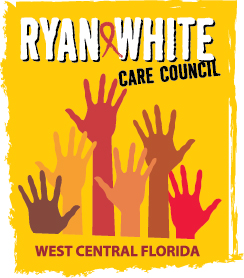 WEST CENTRAL FLORIDA RYAN WHITE CARE COUNCILSTANDARDS, ISSUES AND OPERATIONS COMMITTEE (SIOC)CHILDREN’S BOARD OF HILLSBOROUGH COUNTY, TAMPAWEDNESDAY, AUGUST 29, 20181:30PM	MINUTES CALL TO ORDERThe meeting was called to order by Kamaria Laffrey, Chair at 9:32 a.m.ROLL CALL AND INTRODUCTIONS Staff, Naomi Ardjomand-Kermani conducted the roll call. Members Present: Charlie Hughes, Paula Delgado, Nolan Finn, Kirsty Gutierrez, Vincent Kaborycha, Dave Konnerth, Kamaria Laffrey, Bernard Washington Recipient Staff Present: Aubrey Arnold Lead Agency Staff Present: Floyd Egner, Darius LightseyHealth Council Staff Present: Lisa Nugent, Naomi Ardjomand-Kermani, Katie Scussel ICEBREAKERChair, Kamaria Laffrey, asked members of the committee to tell the group why they attend Care Council, beyond work commitments, as an icebreaker.  Members told the group why they’re passionate about participating in Care Council and its committees.CHANGES TO AGENDANone.MEMBERSHIP REVIEW/RETENTION DISCUSSION Charlie Hughes, Co-Chair, began the discussion by empathizing that committees are the building blocks of the Care Council.  The Membership and Community Advisory (CAC) Committees are currently in need of member participation and commitment.  Hughes presented the idea of dissolving CAC as the work this committee does is covered in the other Care Council committees.  Membership, however, does a lot of work and needs to retain the current membership in order to review and score on new membership applications as well as to conduct the potential members’ interviews.  Members discussed the pros and cons of dissolving CAC versus assigning members to participate in the committee.  Laffrey expressed that CAC serves as a safe place for members to discuss issues from their counties and CAC furthermore serves a great purpose in People Living With HIV/AIDS (PLWHA) voices being brought to the table. Aubrey Arnold, Recipient, explained that Health Resources and Services Administration (HRSA) legislation does not require committees, is only solely requires an active planning council. The idea of having traveling committee meetings were then discussed, along with the pros and cons of doing so, with committees such as CAC for rural counties. Staff informed the group as to why the former traveling committees, such as the now retired Rural Issues Committee, were collapsed into one committee – CAC.Members discussed way to get members involved in committees and suggested that we reach out to contracted agencies to encourage them to send interested clients to Care Council and committee meetings. Member, Nolan Finn, suggested that Care Council members contact local and rural community based organizations (CBOs) to encourage PLWHA to participate in the Care Council. The idea was offered to assign new members to attend at least one of each of the committee meetings, for 6 months, in order to maintain membership.  Another idea was to encourage members to participate in other committees in order for the committees to be fully functional. Hughes brought up the fact that the bylaws do not define requirements for committee participation.Lead Agency staff, Darius Lightsey, inquired as to how we’re promoting the Care Council to garner community interest and members discussed how they were informed about the Care Council.  Arnold told the group that there are budget constraints that prevent the Care Council from advertising.  Lightsey went on to say that we need to utilize social media in order to advertise for the Care Council.  Staff informed the group that the Care Council already has a Facebook page. Floyd Egner, Lead Agency staff, suggested that we conduct town halls to draw in membership interest in the more rural Total Service Area (TSA) counties. Members discussed the possibility of emphasizing the need for members with Part A and Part B contractors so that they can serve as a bridge for member’s confusion rather than providers.Member, Kirsty Gutierrez, mentioned the requirements for committee membership, such as the rule for members to attend 3 committee meetings before becoming a voting member.  Hughes suggested that all committee chairs attend at least one of the other committee meetings in order to speak to their committee about how the other committees function.  Member, Vincent Kaborycha, recommended that we go out to college campuses to solicit potential members.Members then inquired as to how we are assessing the needs of Ryan White consumers and how we’re measuring their satisfaction with Ryan White services. Concerns were mentioned in regards to how people are reached for Ryan White surveys. Arnold mentioned that there is an ongoing consumer feedback process that places consumer satisfaction surveys at contracted provider locations.  This is a route that we already take to garner client concerns. A needs assessment is also conducted every 3 years and will be conducted again in 2019.ADJOURNMENT There being no further business to come before the committee, the meeting was adjourned at 11:57 a.m. 